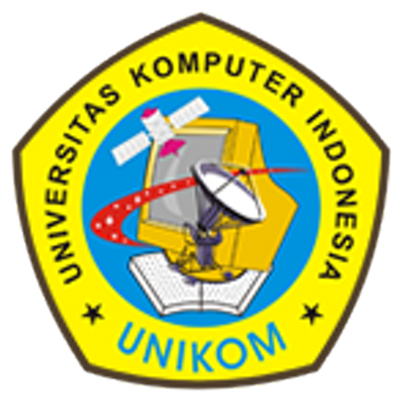 RENCANA PEMBELAJARAN SEMESTER (RPS)RENCANA TUGAS MAHASISWA (RTM), LEMBAR KERJA MAHASISWA (LKM), RUBRIK PENILAIAN TUGAS MAHASISWA (RPTM)PROGRAM STUDI AKUNTANSI S1FAKULTAS EKONOMI DAN BISNISUNIVERSITAS KOMPUTER INDONESIA2017LEMBAR PENGESAHAN
PERANGKAT PERKULIAHAN SEMESTER GENAP T.A. 2016/2017DESKRIPSI SINGKAT MATA KULIAH:Mata kuliah sistem informasi akuntansi dan laboratorium merupakan mata kuliah yang memberikan pemahaman kepada mahasiswa tentang prosedur/proses mengolah transaksi  keuangan yang terjadi pada seluruh bagian organisasi untuk menghasilkan informasi akuntansi serta mengkomunikasikannya kepada berbagai pengguna informasi akuntansi tersebut. Mata kuliah ini memberikan pengetahuan dasar terkait dengan konsep sistem, informasi, sistem informasi, akuntansi dan sistem informasi akuntansi. Selain konsep dasar yang telah dinyatakan tersebut mata kuliah SIA+ Lab juga memberikan pemahaman tentang praktik bagaimana mendesain sistem pelaporan keuangan yang terjadi pada berbagai jenis unit bisnis, contohnya adalah praktik dalam membuat chart of account; desain dokumen dan pembukuan; desain  flowchart, Data Flow Diagram, Entity Relationship Diagram, Diagram IPO dan HIPO; desain Siklus perancangan transaksi. Selanjutnya, untuk menambah pemahaman mahasiswa terkait implementasi sistem informasi akuntansi di perusahaan, mahasiswa akan diberikan tugas menelaah perusahaan yang telah mengimplementasikan sistem informasi akuntansi. Hasil penelaahan tersebut akan dipresentasikan oleh tiap kelompok di depan kelas. Selain itu, mahasiswa juga akan diberikan kuliah lapangan (study tour) ke perusahaan manufaktur yang sudah terkomputerisasi. Kemudian untuk menambah wawasan mahasiswa tentang konsep SIA mahasiswa juga akan dibekali dengan materi yang diberikan oleh dosen tamu dari pergguruan tinggi lain/praktisi dari perusahaan sehingga memberikan tambahan ilmu pengetahuan dari berbagai sudut pandang yang berbeda.Dengan penyelenggaraan mata kuliah Sistem Informasi Akuntansi di Program Studi Akuntansi S1 FEB UNIKOM diharapkan dapat tercipta wahana pembelajaran bagi para mahasiswa untuk mengetahui, memahami dan mengkaji, selanjutnya memecahkan masalah terkait konsep dan implementasiSistem Informasi Akuntansi di Indonesia dalam perspektif Pembangunan Bangsa. Penilaian akhir keberhasilan proses pembelajaran dosen dan mahasiswa pada mata kuliah ini menggunakan unsur penilaian yang meliputi unsur kehadiran, aktivitas mahasiswa di kelas, tugas-tugas, diskusi, UTS, dan UAS.I.    CAPAIAN PEMBELAJARAN:SIKAP DAN TATA NILAIBertaqwa kepada Tuhan Yang Maha Esa dan mampu menunjukkan sikap ReligiusMenjunjung tinggi nilai kemanusiaan dalam menjalankan tugas berdasarkan agama, moral, dan etikaMenginternalisasi nila, norma, dan etika akademikBerperan sebagai warga Negara yang bangga dan cinta tanah air, memiliki Nasionalisme serta rasa tanggung jawab pada negara dan bangsaMenghargai keanekaragaman budaya, pandangan, agama, dan kepercayaan, serta pendapat atau temuan orisinal orang lainBerkontribusi dalam peningkatan mutu kehidupan bermasyarakat, berbangsa, bernegara, dan kemajuan peradaban berdasarkan pancasila.Bekerjasama dan memiliki kepekaan sosial serta kepedulian terhadap masyarakat dan lingkunganTaat hukum dan disiplin dalam kehidupan bermasyarakat dan bernegaraMenginternalisasi semangat kemandirian ,kejuangan,dan kewirausahaanMenunjukkan sikap bertanggungjawab atas pekerjaan di bidang keahliannya secara mandiri.Menjunjung tinggi dan menerapkan etika profesi.KETERAMPILAN UMUMmampu menerapkan pemikiran logis, kritis, sistematis, dan inovatif dalam konteks pengembangan atau implementasi ilmu pengetahuan dan teknologi yang memperhatikan dan menerapkan nilai humaniora yang sesuai dengan bidang keahliannya; mampu menunjukkan kinerja mandiri, bermutu,dan terukur; mampu mengkaji implikasi pengembangan atau implementasi ilmu pengetahuan dan teknologi yang memperhatikan dan menerapkan nilai humaniora sesuai dengan keahliannya berdasarkan kaidah, tata cara dan etika ilmiah dalam rangka menghasilkan solusi, gagasan, desain atau kritik seni; mampu mengambil keputusan secara tepat dalam konteks penyelesaian masalah di bidang keahliannya, berdasarkan hasil analisis informasi dan data; Mampu bertanggungjawab atas pencapaian hasil kerja kelompok dan melakukan supervisi serta evaluasi terhadap penyelesaian pekerjaan yang ditugaskan kepada pekerja yang berada di bawah tanggung jawabnya; mampu melakukan proses evaluasi diri terhadap kelompok kerja yang berada di bawah tanggung jawabnya, dan mampu mengelola pembelajaran secara mandiri; mampu mendokumentasikan, menyimpan, mengamankan, dan menemukan kembali data untuk menjamin kesahihan dan mencegah plagiasi; mampu mengkombinasikan kompetensi teknikal dan keahlian profesional untuk menyelesaikan penugasan kerja.Mampu mempresentasikan informasi dan mengemukakan ide dengan jelas baik secara lisan maupun tertulis kepada pemangku kepentingan.CAPAIAN PEMBELAJARAN PENGUASAAN PENGETAHUAN Menguasai materi terkait dengan konsep dasar akuntansi dan sistem informasi akuntansiCAPAIAN PEMBELAJARAN KETERAMPILAN KHUSUSMampu menjadi seorang analis sistem informasi akuntansi yang menguasi praktik dalam mendesain/merancang  sistem informasi akuntansi untuk berbagai jenis perusahaan baik itu jasa, dagang, maupun industri. II.   CAPAIAN PEMBELAJARAN PERKULIAHAN:Memiliki kemampuan analisis, berfikir rasional, bersikap kritis dalam menghadapi persoalan-persoalan dalam kehidupan bermasyarakat, berbangsa dan bernegara berkenaan dengan SIAMemiliki kemampuan dalam mengenali masalah- masalah dan memberi solusi berdasarkan pemahaman terhadap SIA.III.  MATERI PEMBELAJARAN :Konsep Dasar Sistem Informasi AkuntansiKonsep Dasar Siklus PengolahanTransaksi  (SPT) Perancangan/Desain Formulir, Dokumen dan Media Pembukuan Perusahaan Pedoman Rekening dan Dasar Klasifikasi Serta Cara Pemberian Kode RekeningTeknik Dokumentasi/Permodelan SistemMetode, Analisis dan Pengembangan Sistem Informasi AkuntansiDesain dan Perancangan SPT(Keuangan, Penerimaan, Pengeluaran, dan  Produksi) Analisa terhadap Praktik SIA di berbagai Perusahaan . IV.  METODE PEMBELAJARAN :Metode pembelajaran yang diterapkan pada pembelajaran mata kuliah Pengantar Perpajakan adalah dengan pendekatan Student Active Learning, mahasiswa lebih banyak melakukan eksplorasi daripada secara pasif menerima informasi yang disampaikan oleh pengajar. Keuntungannya mahasiswa tidak hanya memperoleh pengetahuan dan keterampilan yang berkaitan dengan bidang keahliannya saja, tetapi juga berkembang keterampilan komunikasi, bekerja dalam kelompok, insiatif, berbagi informasi, dan penghargaan terhadap orang lain. Metode pendekatan Student Active Learning ini meliputi antara lain: Studi kasus Pada metode pembelajaran ini mahasiswa diberikan kasus yang perlu dicari pemecahan masalahnya sesuai dengan pokok bahasan yang sedang dibahas. Diskusi Penyajian bahan pelajaran dilakukan dengan cara mahasiswa ditugaskan untuk membahas dan bertukar pendapat mengenai topik atau masalah tertentu untuk memperoleh suatu pengertian bersama yang lebih jelas dan teliti. Kerja LapanganSuatu cara penyajian bahan pelajaran dengan membawa mahasiswa langsung kepada objek atau pokok bahasan yang akan dipelajari di luar kelas.Tugas KelompokMetode pembelajaran dengan memberikan tugas kepada mahasiswa yang telah dibuat kelompok, misalnya dalam bentuk karangan atau makalah, kliping dan/atau mengamati suatu kejadianCollaborative Learning (CL). Merupakan proses belajar kelompok, di mana setiap anggota menyumbangkan informasi, pengetahuan, pengalaman, ide, sikap, pendapat, kemampuan dan keterampilan yang dimilikinya, untuk secara bersama-sama saling meningkatkan pemahaman seluruh anggotaProblem-Based Learning (PBL).Metode belajar yang menggunakan masalah yang komplek dan nyata untuk memicu pembelajaran sebagai langkah awal dalam mengumpulkan dan mengintegrasikan pengetahuan baru.V.   WAKTU BELAJARWaktu yang digunakan untuk pembelajaran setiap kali pertemuan adalah 3 sks setara dengan 150 menit.Kegiatan Awal:Memberikan motivasi, Brainstroming Membahas pekerjaan rumah yang telah diberikan pertemuan sebelumnya.Kegiatan Inti : menjelaskan bahan kajian atau materi ajarmemberikan pertanyaan-pertanyaan lisanmembahas jawaban pertanyaan-pertanyaanKegiatan Ahir : Mahasiswa menyimpulkan materi pembelajaran Mahasiswa diingatkan kembali untuk mempersiapkan materi minggu depanVI.  BENTUK PENUGASAN YANG DIRENCANAKANPenugasan yang direncanakan meliputi latihan saat perkuliahan berlangsung serta tugas individual/kelompok di luar perkuliahan. Tugas saat perkuliahan dapat dikerjakan secara berkelompok berupa latihan mengerjakan soal terkait topik yang sedang dipelajari. Di samping untuk menguatkan konsep yang dimiliki mahasiswa, kegiatan ini juga dipakai untuk mengetahui keaktifan siswa selama perkuliahan.Adapun bentuk tugas bisa bermacam-macam seperti penugasan individual atau kelompok, quis, penilaian diri (self assessment), penilaian sejawat (peer assessment), dan observasi kinerja mahasiswa melalui tampilan lisan atau tertulis.VI.   PENILAIAN YANG DIRENCANAKANPenilaian untuk mengetahui keberhasilan belajar mahasiswa pada perkuliahan Sistem Informasi Akutansi + Lab, memperhatikan aspek pengetahuan (cognitive), sikap (affective), dan ketrampilan (skills). Oleh karena itu, elemen penilaian meliputi unsur-unsur kehadiran dan keaktifan mahasiswa dalam tatap muka perkuliahan, kesungguhan dan kemampuan menyelesaikan tugas- tugas, serta kemampuan mengerjakan ujian tengah semester dan ujian akhir semester. Ujian tengah semester (UTS) dan ujian akhir semester (UAS) berupa ujian tertulis dengan bentuk soal essay dengan lama waktu mengerjakan soal minimal 90 menit. Bobot skoring ujian akan disertakan bersamaan dengan soal ujian. KRITERIA PENILAIAN:Penilaian akhir dalam mata kuliah mengikuti ketentuan sebagaimana yang telah diatur dalam Buku Pedoman Akademik UNIKOM, yang menjelaskan mengenai bobot penilaian dari serangkaian kegiatan yang harus dilakukan/ditempuh oleh mahasiswa, yaitu sebagai berikut: Komponen Tugas Mahasiswa, komponen ini memiliki bobot 30% dari total komponen penilaian. Komponen Tugas Mahasiswa terdiri dari 2 (dua) subkomponen yakni Tugas Kelompok yang memiliki bobot 20% dan Tugas Individu/Mandiri yang memiliki bobot 10%. Kriteria Penilaian tugas mahasiswa secara terperinci termuat dalam Rubrik Penilaian Tugas Mahasiswa (RPTM).Komponen Ujian Tengah Semester (UTS), komponen ini memiliki bobot 30% dari total komponen penilaian secara keseluruhan. Kriteria penilaian hasil Ujian Tengah Semester (UTS) didasarkan pada hasil otentik jawaban ujian dan dipengaruhi juga oleh waktu pelaksanaan ujian. Skor UTS otentik (sesuai dengan pencapaian mahasiswa) akan diberikan jika mahasiswa mengikuti Ujian Tengah Semester (UTS) tepat waktu sesuai dengan jadwal yang telah ditentukan bersama. Akan tetapi, skor otentik (skor perolehan mahasiswa) akan mendapatkan pengurangan (-2) jika mahasiswa mengikuti UTS tidak sesuai dengan jadwal yang telah ditentukan bersama atau susulan 1 minggu tepat atau lebih. Komponen Ujian Akhir Semester (UAS), komponen ini memiliki bobot terbesar dari keseluruhan komponen penilaian yakni 40%. Komponen Ujian Akhir Semester (UAS) memiliki prasyarat untuk dapat ditempuh, yaitu persentase kehadiran dalam perkuliahan minimal 75% kehadiran dari keseluruhan kegiatan perkuliahan. Jika prasyarat tersebut terpenuhi maka mahasiswa diperbolehkan untuk mengikuti Ujian Akhir Semester (UAS). Kriteria penilaian hasil Ujian Akhir Semester (UAS) didasarkan pada hasil otentik jawaban ujian dan dipengaruhi juga oleh waktu pelaksanaan ujian. Skor UAS otentik (sesuai dengan pencapaian mahasiswa) akan diberikan jika mahasiswa mengikuti Ujian Akhir Semester (UAS) tepat waktu sesuai dengan jadwal yang telah ditentukan bersama. Akan tetapi, skor otentik (skor perolehan mahasiswa) akan mendapatkan pengurangan (-2) jika mahasiswa mengikuti UAS tidak sesuai dengan jadwal yang telah ditentukan bersama atau susulan 1 minggu tepat atau lebih.Keaktifan mahasiswa tidak secara eksplisit masuk ke dalam penghitungan hasil evaluasi kognitif. Hal ini dikarenakan sudah menjadi kewajiban bagi setiap mahasiswa untuk senantiasa aktif dalam proses belajar dan perkuliahannya. Mahasiswa yang selalu aktif akan membantu dirinya sendiri dalam menjalani proses belajar dan mencapai tujuan akhir pembelajaran. Meskipun tidak secara eksplisit masuk ke dalam penghitungan, catatan-catatan afektif setiap mahasiswa dapat menjadi bahan pertimbangan dalam perumusan nilai akhir mata kuliah atau bahkan pertimbangan kelulusan dalam mata kuliah tersebut.Hasil evaluasi merupakan akumulasi dari keseluruhan komponen penilaian dengan catatan-catatan afektif sebagai bahan pertimbangan dalam merumuskan/menentukan nilai akhir dan kelulusan mata kuliah. Apabila Nilai Akhir telah masuk ke BAAK maka usaha bagi mahasiswa untuk melengkapi komponen penilaian yang belum terpenuhi tidak lagi dapat dilakukan. Mahasiswa dapat mengajukan keberatan atas Nilai Akhir yang telah dikeluarkan dengan menunjukkan bukti-bukti yang mendukung atas keberatan tersebut, dan Nilai Akhir dapat diperbaiki melalui Berita Acara Perbaikan Nilai Akhir yang diketahui Ketua Program Studi dan Dekan FakultasVII.    REFERENSIBodnar & Hapwood. 2016. Accounting Information SystemMarshall & Romney. 2016. Accounting Information System  Azhar Susanto.2016. Sistem Informasi Akuntansi Lilis Puspitawati dan Sri  Dewi  Anggadini. SIA. 2011Hall, James A. 2016. Accounting Information System. Ninth edition. USA: South Western Cengage Learning. VIII.  MONITORING DAN UMPAN BALIKProses monitoring perkuliahan dilakukan dengan melihat unjuk kerja (performance) mahasiswa dalam mengerjakan latihan di kelas maupun pekerjaan rumah yang diberikan. Sedangkan evaluasi pembelajaran menggunakan aplikasi SIMEP. Proses mendapatkan umpan balik untuk perbaikan perkuliahan berdasarkan hasil analisis isian SIMEP yang terekam. Analisis data dilakukan oleh Direktorat Quality Assurance. IX.  RENCANA PEMBELAJARAN SEMESTER (RPS)DESKRIPSI TUGASDESKRIPSI TUGAS:DESKRIPSI TUGASDESKRIPSI TUGAS:DESKRIPSI TUGASDESKRIPSI TUGAS:DESKRIPSI TUGASDESKRIPSI TUGAS:DESKRIPSI TUGASDESKRIPSI TUGAS:DESKRIPSI TUGASDESKRIPSI TUGAS:DOKUMEN PERKULIAHAN SEMESTER GENAP T.A. 2016/2017DOKUMEN PERKULIAHAN SEMESTER GENAP T.A. 2016/2017DOKUMEN PERKULIAHAN SEMESTER GENAP T.A. 2016/2017Mata Kuliah:Sistem Informasi Akuntansi + Lab Kode Mata Kuliah:Ak sks/semester:3 sks / Semester 4Status / Prasyarat:Iptek Penunjang / Pengantar Akuntansi 1 dan 2, dan SIMFakultas:Fakultas Ekonomi dan BisnisProgram Studi:Akuntansi S1Dosen Pengampu:Lilis Puspitawati, SE., M.Si., AK., CAMata Kuliah:Sistem Informasi Akuntansi + Lab Kode Mata Kuliah:Ak sks/semester:3 sks / Semester 4Status / Prasyarat:Iptek Penunjang / -Fakultas:Fakultas Ekonomi dan BisnisProgram Studi:Akuntansi S1Dosen Pengampu:Lilis Puspitawati, SE., M.Si., AK., CAMenyetujuiKetua Program Studi Akuntansi S1Dr. Siti Kurnia Rahayu, SE., M.Ak., Ak, CANIP : 4127.34.03.015Dosen Koordinator Pengampu Mata KuliahLilis Puspitawati, SE., M.Si., Ak, CANIP : 4127.34.03.008MengetahuiDekan Fakultas Ekonomi dan BisnisProf. Dr. Hj.Dwi Kartini, SE., SpecLicNIP: 4127.70.019MengetahuiDekan Fakultas Ekonomi dan BisnisProf. Dr. Hj.Dwi Kartini, SE., SpecLicNIP: 4127.70.019RENCANA PEMBELAJARAN SEMESTER (RPS)PROGRAM STUDI AKUNTANSI S1FAKULTAS EKONOMI DAN BISNISUNIVERSITAS KOMPUTER INDONESIAMATA KULIAHSistem Informasi Akuntansi + Lab  KODE MATA KULIAHAKSKS/SEMESTER3 SKS/ SEMESTER 4KriteriaHuruf MutuBobot NilaiAngka MutuDeskripsi PenilaianSangat BaikA80 - 1004Mahasiswa memenuhi semua komponen penilaian dan menyelesaikan tugas dengan sangat baik serta mampu menganalisis materi praktikum dan tugas sesuai dengan topik yang telah ditentukan dengan sangat baikBaikB70 - 793Mahasiswa memenuhi semua komponen penilaian dan menyelesaikan tugas dengan baik serta mampu  menganalisis  materi praktikum dan tugas sesuai dengan topik yang telah ditentukan dengan baikCukup C50 - 692Mahasiswa memenuhi beberapa komponen penilaian dan menyelesaikan tugas serta mapu menganalisis  materi praktikum dan tugas sesuai dengan topik yang telah ditentukan dengan cukup baikKurangD40 - 491Mahasiswa tidak memenuhi beberapa komponen penilaian dan tidak menyelesaikan tugas dengan cukup baik serta tidak dapat  menganalisis  materi praktikum dan tugas sesuai dengan topik yang telah ditentukan.Tidak LulusE<400Mahasiswa tidak memenuhi semua komponen penilaian tidak dapat menganalisis materi praktikum dan tugas sesuai dengan topik yang telah ditentukan.KomponenPenilaianBobot/Persentase PenilaianTugas/Quis/30%Nilai UTS30%Nilai UAS40%MingguKemampuan Akhir yang DiharapkanKemampuan Akhir yang DiharapkanBahan Kajian (Materi Ajar)Bahan Kajian (Materi Ajar)Bentuk PembelajaranKriteria Indikator PenilaianBobot Nilai1Memahami,  menguasai dan menjabarkan pengetahuan  dasar terkait dengan konsep sistem, informasi, sistem informasi, akuntansi dan sistem informasi akuntansi.Memahami,  menguasai dan menjabarkan pengetahuan  dasar terkait dengan konsep sistem, informasi, sistem informasi, akuntansi dan sistem informasi akuntansi.Konsep Dasar Sistem  dan Sistem InformasiKonsep dasar Akuntansi Gambaran umum Akuntansi Konsep Dasar Sistem  dan Sistem InformasiKonsep dasar Akuntansi Gambaran umum Akuntansi Pembelajaran kooperatif, Ekspositori, Inkuiri, dan Diskusi kelompok, ceramah dan tanya jawabMahasiswa mampu secara mandiri untuk mengetahui, menjelaskan, memahami, membedakan dan berfikir positif serta menguasai dan menjabarkan:Konsep Dasar Sistem  dan Sistem InformasiKonsep dasar Akuntansi Konsep Dasar Akuntansi 6,5%2&3Memahami, menguasai dan menjabarkan Konsep Dasar Sistem Informasi Akutansi secara mandiriMemahami, menguasai dan menjabarkan Konsep Dasar Sistem Informasi Akutansi secara mandiriPengertian SIA Tujuan digunakannya SIA dlm OrganisasiRuang lingkup SIAFungsi SIACiri dan Komponen SIAGambaran Siklus Pengolahan Transaksi dalam SIA Pengertian SIA Tujuan digunakannya SIA dlm OrganisasiRuang lingkup SIAFungsi SIACiri dan Komponen SIAGambaran Siklus Pengolahan Transaksi dalam SIA Pembelajaran kooperatif, Ekspositori, Inkuiri, dan Diskusi kelompok, ceramah dan tanya jawabMahasiswa mampu secara mandiri mengetahui, menjelaskan, memahami dan berfikir positif serta menguasai dan menjabarkan:Pengertian SIA Tujuan digunakannya SIA dlm OrganisasiRuang lingkup SIAFungsi SIACiri dan Komponen SIAGambaran Siklus Pengolahan Transaksi dalam SIA 13%4 & 5Menguasai  dan menjabarkan  konsep dan Praktik tentang Perancangan Formulir/dokumen dan media pencatatan Menguasai  dan menjabarkan  konsep dan Praktik tentang Perancangan Formulir/dokumen dan media pencatatan Definisi formulir dan catatan Perancangan formulirPerancangan media pencatatan Transaksi Praktik: Perancangan  catatan (4) Praktik: Perancangan Dokumen (5) Definisi formulir dan catatan Perancangan formulirPerancangan media pencatatan Transaksi Praktik: Perancangan  catatan (4) Praktik: Perancangan Dokumen (5) Pembelajaran kooperatif, Ekspositori, Inkuiri, dan Diskusi kelompok, ceramah dan tanya jawabMahasiswa mampu untuk mengetahui, menjelaskan, memahami dan berfikir positif serta menguasai praktik dalam hal :Definisi formulir dan catatan Perancangan formulirPerancangan media pencatatan Transaksi6,5%6 Menguasai dan mampu menjabarkan Pedoman dasar dalam menyusun Rekening dan cara melakukan  Klasifikasi rekening . Menguasai dan mampu menjabarkan Pedoman dasar dalam menyusun Rekening dan cara melakukan  Klasifikasi rekening . Definisi rekening/accountPedoman dasar menyusun Rekening Teknik menyusun Struktur rekening (chart of  account) Praktik: membuat struktur rekening Definisi rekening/accountPedoman dasar menyusun Rekening Teknik menyusun Struktur rekening (chart of  account) Praktik: membuat struktur rekening Pembelajaran kooperatif, Ekspositori, Inkuiri, dan Diskusi kelompok, ceramah dan tanya jawabMahasiswa mampu untuk mengetahui, menjelaskan, memahami dan berfikir positif serta menguasai praktik dalam hal:Definisi rekening/accountPedoman dasar menyusun Rekening Teknik menyusun Struktur rekening (chart of  account) Contoh kasus membuat struktur rekening6,5%7Menguasai dan mampu menjabarkan konsep dan praktik dalam Materi teknik dokumentasi sistem Menguasai dan mampu menjabarkan konsep dan praktik dalam Materi teknik dokumentasi sistem Definisi flowchartPedoman dasar menyusun flowcahartPraktik: membuat flowchart Definisi flowchartPedoman dasar menyusun flowcahartPraktik: membuat flowchart Pembelajaran kooperatif, Ekspositori, Inkuiri, dan Diskusi kelompok, ceramah dan tanya jawabMahasiswa mampu untuk mengetahui, menjelaskan, memahami dan berfikir positif serta menguasai praktik dalam hal:-Definisi flowchart-Pedoman dasar menyusun flowcahart-Praktik: membuat flowchart6,5%8UJIAN TENGAH SEMESTERUJIAN TENGAH SEMESTERUJIAN TENGAH SEMESTERUJIAN TENGAH SEMESTERUJIAN TENGAH SEMESTERUJIAN TENGAH SEMESTERUJIAN TENGAH SEMESTER9 dan 10 Menguasai dan mampu menjabarkan konsep dan praktik dalam Materi teknik dokumentasi sistemKonsep diagram IPO dan HIPO (9)Praktik Diagram IPO dan HIPO (9) Konsep Data Flow Diagram & Entity relationship Diagram  (10) Praktik diagarm DFD dan ERD (10) Konsep diagram IPO dan HIPO (9)Praktik Diagram IPO dan HIPO (9) Konsep Data Flow Diagram & Entity relationship Diagram  (10) Praktik diagarm DFD dan ERD (10) Pembelajaran kooperatif, Ekspositori, Inkuiri, dan Diskusi kelompok, ceramah dan tanya jawabPembelajaran kooperatif, Ekspositori, Inkuiri, dan Diskusi kelompok, ceramah dan tanya jawabMahasiswa mampu untuk mengetahui, menjelaskan, memahami dan berfikir positif serta menguasai praktik dalam hal:-Konsep diagram IPO dan HIPO (9)-Praktik Diagram IPO dan HIPO (9) -Konsep Data Flow Diagram & Entity relationship Diagram  (10) -Praktik diagarm DFD dan ERD (10)6,5%11 & 12 Menguasai dan mampu menjabarkan konsep dan praktik dalam Materi Siklus Pengolahan Transaksi (SPT)Review Konsep SPT dan jenis SPTPraktik mendesain: SPT Keuangan SPT Pengeluaran SPT Konversi SPT Penerimaan Review Konsep SPT dan jenis SPTPraktik mendesain: SPT Keuangan SPT Pengeluaran SPT Konversi SPT Penerimaan Pembelajaran kooperatif, Ekspositori, Inkuiri, dan Diskusi kelompok, ceramah dan tanya jawabPembelajaran kooperatif, Ekspositori, Inkuiri, dan Diskusi kelompok, ceramah dan tanya jawabMahasiswa mampu untuk mengetahui, menjelaskan, memahami dan berfikir positif serta menguasai praktik dalam •Review Konsep SPT dan jenis SPTPraktik mendesain: -	SPT Keuangan -	SPT Pengeluaran -	SPT Konversi -	SPT Penerimaan6,5%13, 14 dan 15 Menguasai, mampu mengaplikasikan dan menganalisa: aplikasi SIA yang telah ditelaah pada suatu perusahaan Mempresentasikan dan mendiskusikan aplikasi Sistem Informasi akuntansi dari  hasil  penelaahan pada suatu perusahaan dengan menjabarkan kode rekeningnya, dokumen dan catatan yan digunakannya, menjelaskan modelnya, serta  mengurankan siklus pengolahan transaksi Mempresentasikan dan mendiskusikan aplikasi Sistem Informasi akuntansi dari  hasil  penelaahan pada suatu perusahaan dengan menjabarkan kode rekeningnya, dokumen dan catatan yan digunakannya, menjelaskan modelnya, serta  mengurankan siklus pengolahan transaksi Pembelajaran kooperatif, Ekspositori, Inkuiri, dan Diskusi kelompok, ceramah dan tanya jawabPembelajaran kooperatif, Ekspositori, Inkuiri, dan Diskusi kelompok, ceramah dan tanya jawabMahasiswa Menguasai, mampu mengaplikasikan dan menganalisa pengetahuan secara mandiri mengenai mengenai:aplikasi Sistem Informasi akuntansi dari  hasil  penelaahan pada suatu perusahaan.6,5%UJIAN AKHIR SEMESTERUJIAN AKHIR SEMESTERUJIAN AKHIR SEMESTERUJIAN AKHIR SEMESTERUJIAN AKHIR SEMESTERUJIAN AKHIR SEMESTERUJIAN AKHIR SEMESTERTOTAL BOBOT NILAITOTAL BOBOT NILAITOTAL BOBOT NILAITOTAL BOBOT NILAITOTAL BOBOT NILAITOTAL BOBOT NILAITOTAL BOBOT NILAI100%RENCANA TUGAS MAHASISWA (RTM-1)PROGRAM STUDI AKUNTANSI S1FAKULTAS EKONOMI DAN BISNISUNIVERSITAS KOMPUTER INDONESIAMATA KULIAHSISTEM INFORMASI AKUNTANSI + LAB KODE MATA KULIAHAk 34427SKS/SEMESTER3 SKS/ SEMESTER 2JENIS TUGASTUGAS TERSTRUKTURPERTEMUAN2NOKOMPONEN TUGASRINCIAN1Tujuan Tugas :Mahasiswa dapat memahami ciri-ciri sistem informasi akuntansi pada suatu sistem informasi yang digunakan di perusahaan  2Uraian Tugas, Bentuk, dan Format Luaran Uraian Tugas, Bentuk, dan Format Luaran Uraian Tugas, Bentuk, dan Format Luaran aObyek Garapan:Implementasi  ciri-ciri sistem informasi akuntansi pada unit organisasi dengan mendeskripsikan :1. tujuan sistem2. batasan sistem 3. Lingkungan sistem4. Sub sistem 5. input-proses- output6. hubungan dan hierarkhi sistem.bBatasan yang harus dikerjakan:Mengidentifikasikan dan mampu menjelaskan contoh ciri-ciri sistem pada suatu SIA yang digunakan diperusahaan (boleh konsep atau real ) cMetode dan Cara Pengerjaan:Mengerjakan tugas sesuai dengan ketentuan yang ditetapkan dosen. dAcuan yang Digunakan:Lilis Puspitawati & Sri Dewi Anggadini. 2011. Sistem Informasi Akuntansi. Graha Ilmu eDeskripsi Luaran Tugas :Mengidentifikasikan ciri-ciri sistem 3Waktu:1 (satu) minggu4Kriteria Penilaian:Bobot Penilaian 10% Indikator Penilaian Tugas: ketepatan waktu penyelesaian tugasjawaban soal sesuai dengan acuan dan referensi serta bahasan materi.LEMBAR KERJA MAHASISWA (LKM-1)PROGRAM STUDI AKUNTANSI S1FAKULTAS EKONOMI DAN BISNISUNIVERSITAS KOMPUTER INDONESIAMATA KULIAHSISTEM INFORMASI AKUNTANSI + LAB KODE MATA KULIAHAk 34427SKS/SEMESTER3 SKS/ SEMESTER 4JENIS TUGASTUGAS TERSTRUKTURPERTEMUAN2LEMBAR KERJA 1 : Identifikasikan ciri-ciri sistem pada Sistem  Informasi Akuntansi yang saudara akan buat  (konseptual sistem) atau sistem informasi akuntansi yang sedang digunakan perusahaan Petunjuk Pengerjaan Tugas:Mahasiswa diperkenankan untuk menggunakan konseptual sistem (membayangkan ciri sistem pada SIA yang akan dirancang Mahasiswa  diperkenankan  menggunakan contoh dari sistem informasi akuntansi yang sedang berjalan baik melalui  survey langsung ke lapangan ataupun penelusuran melalui website (lazada, gojek, bukalapak, dll) Kebijakan dalam mengerjakan tugas: Informasi dan materi yang telah diperoleh sesuai dengan soal-soal yang diberikan kemudian disusun tertulis di buku tugas dengan lengkap beserta sumber acuan.Tugas dikumpulkan pertemuan berikutnya (diberi waktu 1 minggu).Kriteria penilaian tugas adalah sebagaimana yang telah disepakati dalam kontrak perkuliahan (awal pertemuan), dan secara terperinci termuat dalam rubrik penilaian.RUBRIK PENILAIAN TUGAS MAHASISWA(RUBRIK PENILAIAN LKM-1)PROGRAM STUDI AKUNTANSI S1FAKULTAS EKONOMI DAN BISNISUNIVERSITAS KOMPUTER INDONESIAMATA KULIAHSISTEM INFORMASI AKUNTANSI + LAB SISTEM INFORMASI AKUNTANSI + LAB NILAINILAINILAIKODE MATA KULIAHAk 34427Ak 34427SKS/SEMESTER3 SKS/ SEMESTER 43 SKS/ SEMESTER 4JENIS TUGASTUGAS TIDAK TERSTRUKTUR TUGAS TIDAK TERSTRUKTUR CATATAN PENILAIANCATATAN PENILAIANCATATAN PENILAIANPERTEMUAN22HARI / TANGGALNAMA MAHASISWADIMENSIKRITERIAKOMENTARKOMENTARNILAI MAKSIMUMNILAI MAKSIMUMPemilihan Metode Metode pengumpulan data yang dipilih sesuai dengan karakteristik permasalahan 10Penerapan Perencanaan Kegiatan proses pengumpulan data di lapangan sesuai dengan perencanaan yang disusun 10Deskripsi Proses Kegiatan Laporan memuat deskripsi proses kegiatan yang menggambarkan jalannya proses pengumpulan data termasuk gambaran situasi dan kondisi lapangan 25Deskripsi Hasil Kegiatan Laporan memuat deskripsi hasil dari pengumpulan data, bersifat alamiah, sesuai dengan situasi dan kondisi di lapangan 25Kelebihan dan Kekurangan Laporan memuat kelebihan dan kekurangan dari metode yang dipilih, termasuk kekurangan dan kelebihan dari kegiatan yang telah dilaksanakan 15Kesimpulan Hasil Kegiatan Laporan memuat kesimpulan dari kegiatan lapangan dan hasil dari pengumpulan data di lapangan 15JUMLAHJUMLAHJUMLAH100RENCANA TUGAS MAHASISWA (RTM-2)PROGRAM STUDI AKUNTANSI D3FAKULTAS EKONOMI DAN BISNISUNIVERSITAS KOMPUTER INDONESIAMATA KULIAHSISTEM INFORMASI AKUNTANSI + LAB KODE MATA KULIAHAk 34427SKS/SEMESTER3 SKS/ SEMESTER 4JENIS TUGASTUGAS TIDAK TERSTRUKTUR PERTEMUAN4 dan 5 NOKOMPONEN TUGASRINCIAN1Tujuan Tugas :Mahasiswa dapat merancang Formulir/dokumen dan media pencatatan yang digunakan dalam aplikasi sistem informasi akuntansi dalam suatu perusahaan 2Uraian Tugas, Bentuk, dan Format Luaran Uraian Tugas, Bentuk, dan Format Luaran Uraian Tugas, Bentuk, dan Format Luaran aObyek Garapan:Desain dokumen dan catatan pembukuan untuk: Siklus pengolahan transaksu KeuanganSiklus pengolahan transaksu PengeluaranSiklus pengolahan transaksi Konversi Siklus pengolahan transaksu Penerimaan bBatasan yang harus dikerjakan:Mampu mengidentifikasikan dan merancang dokumen dan catatan untuk SPT keuangan, pengeluaran, konversi dan penerimaan cMetode dan Cara Pengerjaan:Mengerjakan tugas sesuai dengan ketentuan yang ditetapkan dosen. dAcuan yang Digunakan:Lilis Puspitawati & Sri Dewi Anggadini. 2011. Sistem Informasi Akuntansi. Graha Ilmu.eDeskripsi Luaran Tugas :Draft tugas  yang berisi minimal tiga bagian utama, yaitu 1) Pendahuluan;
2) Pembahasan; dan
3) Kesimpulan, untuk selanjutnya dipresentasikan di forum kelas.3Waktu:2 (dua) minggu4Kriteria Penilaian:Bobot Penilaian 20% Indikator Penilaian Tugas: Kesesuaian dengan Tema/Topik Permasalahan; Taat Azas Penulisan Ilmiah; Ketepatan Waktu dalam Penyelesaian Tugas; Penguasaan Materi ketika Diskusi & Presentasi; Analisis Permasalahan; Performansi Presentasi yang baik; Media Presentasi baik & menarikLEMBAR KERJA MAHASISWA (LKM-2)PROGRAM STUDI AKUNTANSI S1FAKULTAS EKONOMI DAN BISNISUNIVERSITAS KOMPUTER INDONESIAMATA KULIAHSISTEM INFORMASI AKUNTANSI + LAB KODE MATA KULIAHAk 34427SKS/SEMESTER3 SKS/ SEMESTER 4JENIS TUGASTUGAS TIDAK TERSTRUKTUR PERTEMUAN4 dan 5 LEMBAR KERJA 2 : Merancang Formulir/dokumen dan media pencatatan yang digunakan dalam aplikasi sistem informasi akuntansi dalam suatu perusahaanPetunjuk Pengerjaan Tugas:Mahasiswa diperkenankan untuk menggunakan konseptual sistem (membayangkan ciri sistem pada SIA yang akan dirancang Mahasiswa  diperkenankan  menggunakan contoh dari sistem informasi akuntansi yang sedang berjalan baik melalui  survey langsung ke lapangan ataupun penelusuran melalui website (lazada, gojek, bukalapak, dll).Kebijakan pengerjaan  tugas:Desain dokumen dan catatan sebaik mungkin sesuai pedoman yang telah di jelaskan. Tugas di kumpulkan dalam bentuk file melalui kuliah online paling lambat 1 minggu setelah tugas diberikan sebelum pukul 24.00 WIB. Melewati  waktu yang telah ditetapkan mahasiswa dianggap tidak mengumpulkan tugas. Tugas dilakukan secara  kelompok berdasarkan kelompok yang telah diatur sebelumnya. Kriteria penilaian tugas adalah sebagaimana yang telah disepakati dalam kontrak perkuliahan (awal pertemuan), dan secara terperinci termuat dalam rubrik penilaian.RUBRIK PENILAIAN TUGAS MAHASISWA(RUBRIK PENILAIAN LKM-2)PROGRAM STUDI AKUNTANSI S1FAKULTAS EKONOMI DAN BISNISUNIVERSITAS KOMPUTER INDONESIAMATA KULIAHSISTEM INFORMASI AKUNTANSI + LAB NILAIKODE MATA KULIAHAk 34427SKS/SEMESTER3 SKS/ SEMESTER 4JENIS TUGASTUGAS TIDAK TERSTRUKTUR CATATAN PENILAIANPERTEMUAN4 dan 5 HARI / TANGGALNAMA ANGGOTA KELOMPOK SKALA PENILAIAN80-10060-7945-59DIMENSITema/Topiktugas yang dibuat sangat sesuai dengan tema/topik yang telah ditentukan tugas yang dibuat sesuai dengan tema/topik yang telah ditentukan tugas yang dibuat kurang sesuai dengan tema/topik yang telah ditentukan Teknik PenulisanMemenuhi kaidah penulisan (EYD) dan tata tulis makalah sangat sesuai dengan Pedoman Penulisan Karya Ilmiah Memenuhi kaidah penulisan (EYD) dan tata tulis makalah sesuai dengan Pedoman Penulisan Karya Ilmiah Kurang memenuhi kaidah penulisan (EYD), dan tata tulis makalah belum sesuai dengan Pedoman Penulisan Karya Ilmiah WaktuTugas dikumpulkan tepat waktu. Tugas dikumpulkan kurang tepat waktu. Tugas dikumpulkan tidak tepat waktu, Penguasaan MateriSangat menguasai materi pembelajaran/permasalahan Cukup menguasai materi pembelajaran/permasalahan Kurang menguasai materi pembelajaran/permasalahan Analisis MasalahMenganalisis permasalahan, mengaitkannya dengan aspek lain, mencoba mencari alternatif pemecahan masalah Menganalisis permasalahan, mengaitkannya dengan aspek lain, belum mencoba menggagas alternatif pemecahan masalah; Belum muncul analisis permasalahan; PerformansiSemua anggota kelompok aktif dalam pembagian tugas merata dan kompak Sebagian besar anggota kelompok aktif dalam pembagian tugas merata dan kurang kompak Diskusi hanya terpusat pada sebagian kecil anggota kelompok, pembagian tugas kurang merata dan kurang kompak RENCANA TUGAS MAHASISWA (RTM-3)PROGRAM STUDI AKUNTANSI D3FAKULTAS EKONOMI DAN BISNISUNIVERSITAS KOMPUTER INDONESIAMATA KULIAHSISTEM INFORMASI AKUNTANSI + LAB KODE MATA KULIAHAk 34427SKS/SEMESTER3 SKS/ SEMESTER 4JENIS TUGASTUGAS TIDAK TERSTRUKTUR PERTEMUAN 6NOKOMPONEN TUGASRINCIAN1Tujuan Tugas :Mahasiswa dapat merancang Chart Of Account /Struktur Kode Rekening  yang akan digunakan dalam aplikasi sistem informasi akuntansi  dalam suatu perusahaan 2Uraian Tugas, Bentuk, dan Format Luaran Uraian Tugas, Bentuk, dan Format Luaran Uraian Tugas, Bentuk, dan Format Luaran aObyek Garapan:Desain chart of Account untuk : Siklus pengolahan transaksu KeuanganSiklus pengolahan transaksu PengeluaranSiklus pengolahan transaksi Konversi Siklus pengolahan transaksu Penerimaan bBatasan yang harus dikerjakan:Mampu mengidentifikasikan dan merancang Chart Of Account /Struktur Kode Rekening  untuk SPT keuangan, pengeluaran, konversi dan penerimaan cMetode dan Cara Pengerjaan:Mengerjakan tugas sesuai dengan ketentuan yang ditetapkan dosen. dAcuan yang Digunakan:Lilis Puspitawati & Sri Dewi Anggadini. 2011. Sistem Informasi Akuntansi. Graha Ilmu.eDeskripsi Luaran Tugas :Draft tugas  yang berisi minimal tiga bagian utama, yaitu 1) Pendahuluan;
2) Pembahasan; dan
3) Kesimpulan, untuk selanjutnya dipresentasikan di forum kelas.3Waktu:2 (dua) minggu4Kriteria Penilaian:Bobot Penilaian 20% Indikator Penilaian Tugas: Kesesuaian dengan Tema/Topik Permasalahan; Taat Azas Penulisan Ilmiah; Ketepatan Waktu dalam Penyelesaian Tugas; Penguasaan Materi ketika Diskusi & Presentasi; Analisis Permasalahan; Performansi Presentasi yang baik; Media Presentasi baik & menarikLEMBAR KERJA MAHASISWA (LKM-3)PROGRAM STUDI AKUNTANSI S1FAKULTAS EKONOMI DAN BISNISUNIVERSITAS KOMPUTER INDONESIAMATA KULIAHSISTEM INFORMASI AKUNTANSI + LAB KODE MATA KULIAHAk 34427SKS/SEMESTER3 SKS/ SEMESTER 4JENIS TUGASTUGAS TIDAK TERSTRUKTUR PERTEMUAN6LEMBAR KERJA 3 : Merancang Chart Of Account /Struktur Kode Rekening  yang digunakan dalam aplikasi sistem informasi akuntansi dalam suatu perusahaanPetunjuk Pengerjaan Tugas:Mahasiswa diperkenankan untuk menggunakan konseptual sistem (membayangkan ciri sistem pada SIA yang akan dirancang Mahasiswa  diperkenankan  menggunakan contoh dari sistem informasi akuntansi yang sedang berjalan baik melalui  survey langsung ke lapangan ataupun penelusuran melalui website (lazada, gojek, bukalapak, dll).Kebijakan pengerjaan  tugas:Desain dokumen dan catatan sebaik mungkin sesuai pedoman yang telah di jelaskan. Tugas di kumpulkan dalam bentuk file melalui kuliah online paling lambat 1 minggu setelah tugas diberikan sebelum pukul 24.00 WIB. Melewati  waktu yang telah ditetapkan mahasiswa dianggap tidak mengumpulkan tugas. Tugas dilakukan secara  individu  berdasarkan kelompok yang telah diatur sebelumnya. Kriteria penilaian tugas adalah sebagaimana yang telah disepakati dalam kontrak perkuliahan (awal pertemuan), dan secara terperinci termuat dalam rubrik penilaian.RUBRIK PENILAIAN TUGAS MAHASISWA(RUBRIK PENILAIAN LKM-3)PROGRAM STUDI AKUNTANSI S1FAKULTAS EKONOMI DAN BISNISUNIVERSITAS KOMPUTER INDONESIAMATA KULIAHSISTEM INFORMASI AKUNTANSI + LAB NILAIKODE MATA KULIAHAk 34427SKS/SEMESTER3 SKS/ SEMESTER 4JENIS TUGASTUGAS TIDAK TERSTRUKTUR CATATAN PENILAIANPERTEMUAN6HARI / TANGGALNAMA MAHASISWADIMENSIKRITERIAKOMENTARNILAI MAKSIMUMNILAI MAKSIMUMPemilihan Metode Metode pengumpulan data yang dipilih sesuai dengan karakteristik permasalahan 10Penerapan Perencanaan Kegiatan proses pengumpulan data di lapangan sesuai dengan perencanaan yang disusun 10Deskripsi Proses Kegiatan Laporan memuat deskripsi proses kegiatan yang menggambarkan jalannya proses pengumpulan data termasuk gambaran situasi dan kondisi lapangan 25Deskripsi Hasil Kegiatan Laporan memuat deskripsi hasil dari pengumpulan data, bersifat alamiah, sesuai dengan situasi dan kondisi di lapangan 25Kelebihan dan Kekurangan Laporan memuat kelebihan dan kekurangan dari metode yang dipilih, termasuk kekurangan dan kelebihan dari kegiatan yang telah dilaksanakan 15Kesimpulan Hasil Kegiatan Laporan memuat kesimpulan dari kegiatan lapangan dan hasil dari pengumpulan data di lapangan 15JUMLAHJUMLAH100RENCANA TUGAS MAHASISWA (RTM-4)PROGRAM STUDI AKUNTANSI D3FAKULTAS EKONOMI DAN BISNISUNIVERSITAS KOMPUTER INDONESIAMATA KULIAHSISTEM INFORMASI AKUNTANSI + LAB KODE MATA KULIAHAk 34427SKS/SEMESTER3 SKS/ SEMESTER 4JENIS TUGASTUGAS TIDAK TERSTRUKTUR PERTEMUAN 7NOKOMPONEN TUGASRINCIAN1Tujuan Tugas :Mahasiswa dapat membuat naratif dan merancang flow chart yang akan digunakan dalam aplikasi sistem informasi akuntansi  dalam suatu perusahaan 2Uraian Tugas, Bentuk, dan Format Luaran Uraian Tugas, Bentuk, dan Format Luaran Uraian Tugas, Bentuk, dan Format Luaran aObyek Garapan:Desain flow chart untuk : Siklus pengolahan transaksu KeuanganSiklus pengolahan transaksu PengeluaranSiklus pengolahan transaksi Konversi Siklus pengolahan transaksu Penerimaan bBatasan yang harus dikerjakan:Mampu mengidentifikasikan dan merancang Flow chart untuk SPT keuangan, pengeluaran, konversi dan penerimaan cMetode dan Cara Pengerjaan:Mengerjakan tugas sesuai dengan ketentuan yang ditetapkan dosen. dAcuan yang Digunakan:Lilis Puspitawati & Sri Dewi Anggadini. 2011. Sistem Informasi Akuntansi. Graha Ilmu.eDeskripsi Luaran Tugas :Draft tugas  yang berisi minimal tiga bagian utama, yaitu 1) Pendahuluan;
2) Pembahasan; dan
3) Kesimpulan, untuk selanjutnya dipresentasikan di forum kelas.3Waktu:2 (dua) minggu4Kriteria Penilaian:Bobot Penilaian 20% Indikator Penilaian Tugas: Kesesuaian dengan Tema/Topik Permasalahan; Taat Azas Penulisan Ilmiah; Ketepatan Waktu dalam Penyelesaian Tugas; Penguasaan Materi ketika Diskusi & Presentasi; Analisis Permasalahan; Performansi Presentasi yang baik; Media Presentasi baik & menarikLEMBAR KERJA MAHASISWA (LKM-)PROGRAM STUDI AKUNTANSI S1FAKULTAS EKONOMI DAN BISNISUNIVERSITAS KOMPUTER INDONESIAMATA KULIAHSISTEM INFORMASI AKUNTANSI + LAB KODE MATA KULIAHAk 34427SKS/SEMESTER3 SKS/ SEMESTER 4JENIS TUGASTUGAS TIDAK TERSTRUKTUR PERTEMUAN7LEMBAR KERJA 4 : Merancang  Flowchart yang digunakan dalam aplikasi sistem informasi akuntansi dalam suatu perusahaanPetunjuk Pengerjaan Tugas:Mahasiswa diperkenankan untuk menggunakan konseptual sistem (membayangkan ciri sistem pada SIA yang akan dirancang Mahasiswa  diperkenankan  menggunakan contoh dari sistem informasi akuntansi yang sedang berjalan baik melalui  survey langsung ke lapangan ataupun penelusuran melalui website (lazada, gojek, bukalapak, dll).Kebijakan pengerjaan  tugas:Desain dokumen dan catatan sebaik mungkin sesuai pedoman yang telah di jelaskan. Tugas di kumpulkan dalam bentuk file melalui kuliah online paling lambat 1 minggu setelah tugas diberikan sebelum pukul 24.00 WIB. Melewati  waktu yang telah ditetapkan mahasiswa dianggap tidak mengumpulkan tugas. Tugas dilakukan secara  individu  berdasarkan kelompok yang telah diatur sebelumnya. Kriteria penilaian tugas adalah sebagaimana yang telah disepakati dalam kontrak perkuliahan (awal pertemuan), dan secara terperinci termuat dalam rubrik penilaian.RUBRIK PENILAIAN TUGAS MAHASISWA(RUBRIK PENILAIAN LKM-4)PROGRAM STUDI AKUNTANSI S1FAKULTAS EKONOMI DAN BISNISUNIVERSITAS KOMPUTER INDONESIAMATA KULIAHSISTEM INFORMASI AKUNTANSI + LAB NILAIKODE MATA KULIAHAk 34427SKS/SEMESTER3 SKS/ SEMESTER 4JENIS TUGASTUGAS TIDAK TERSTRUKTUR CATATAN PENILAIANPERTEMUAN7HARI / TANGGALNAMA MAHASISWADIMENSIKRITERIAKOMENTARNILAI MAKSIMUMNILAI MAKSIMUMPemilihan Metode Metode pengumpulan data yang dipilih sesuai dengan karakteristik permasalahan 10Penerapan Perencanaan Kegiatan proses pengumpulan data di lapangan sesuai dengan perencanaan yang disusun 10Deskripsi Proses Kegiatan Laporan memuat deskripsi proses kegiatan yang menggambarkan jalannya proses pengumpulan data termasuk gambaran situasi dan kondisi lapangan 25Deskripsi Hasil Kegiatan Laporan memuat deskripsi hasil dari pengumpulan data, bersifat alamiah, sesuai dengan situasi dan kondisi di lapangan 25Kelebihan dan Kekurangan Laporan memuat kelebihan dan kekurangan dari metode yang dipilih, termasuk kekurangan dan kelebihan dari kegiatan yang telah dilaksanakan 15Kesimpulan Hasil Kegiatan Laporan memuat kesimpulan dari kegiatan lapangan dan hasil dari pengumpulan data di lapangan 15JUMLAHJUMLAH100RENCANA TUGAS MAHASISWA (RTM-5)PROGRAM STUDI AKUNTANSI D3FAKULTAS EKONOMI DAN BISNISUNIVERSITAS KOMPUTER INDONESIAMATA KULIAHSISTEM INFORMASI AKUNTANSI + LAB KODE MATA KULIAHAk 34427SKS/SEMESTER3 SKS/ SEMESTER 4JENIS TUGASTUGAS TIDAK TERSTRUKTUR PERTEMUAN 9 dan 10NOKOMPONEN TUGASRINCIAN1Tujuan Tugas :Mahasiswa dapat membaca dan mengambarkan Diagram IPO/HIPO serta DFD/ERD yang akan digunakan dalam aplikasi sistem informasi akuntansi  dalam suatu perusahaan 2Uraian Tugas, Bentuk, dan Format Luaran Uraian Tugas, Bentuk, dan Format Luaran Uraian Tugas, Bentuk, dan Format Luaran aObyek Garapan:Desain IPO/HIPO dan DFD & ERD  untuk : Siklus pengolahan transaksu KeuanganSiklus pengolahan transaksu PengeluaranSiklus pengolahan transaksi Konversi Siklus pengolahan transaksu Penerimaan bBatasan yang harus dikerjakan:Mampu mengidentifikasikan dan merancang IPO/HIPO dan DFD & ERD  untuk SPT keuangan, pengeluaran, konversi dan penerimaan cMetode dan Cara Pengerjaan:Mengerjakan tugas sesuai dengan ketentuan yang ditetapkan dosen. dAcuan yang Digunakan:Lilis Puspitawati & Sri Dewi Anggadini. 2011. Sistem Informasi Akuntansi. Graha Ilmu.eDeskripsi Luaran Tugas :Draft tugas  yang berisi minimal tiga bagian utama, yaitu 1) Pendahuluan;
2) Pembahasan; dan
3) Kesimpulan, untuk selanjutnya dipresentasikan di forum kelas.3Waktu:2 (dua) minggu4Kriteria Penilaian:Bobot Penilaian 20% Indikator Penilaian Tugas: Kesesuaian dengan Tema/Topik Permasalahan; Taat Azas Penulisan Ilmiah; Ketepatan Waktu dalam Penyelesaian Tugas; Penguasaan Materi ketika Diskusi & Presentasi; Analisis Permasalahan; Performansi Presentasi yang baik; Media Presentasi baik & menarikLEMBAR KERJA MAHASISWA (LKM-5)PROGRAM STUDI AKUNTANSI S1FAKULTAS EKONOMI DAN BISNISUNIVERSITAS KOMPUTER INDONESIAMATA KULIAHSISTEM INFORMASI AKUNTANSI + LAB KODE MATA KULIAHAk 34427SKS/SEMESTER3 SKS/ SEMESTER 4JENIS TUGASTUGAS TIDAK TERSTRUKTUR PERTEMUAN6LEMBAR KERJA 5 : Merancang IPO/HIPO dan DFD & ERD  yang digunakan dalam aplikasi sistem informasi akuntansi dalam suatu perusahaanPetunjuk Pengerjaan Tugas:Mahasiswa diperkenankan untuk menggunakan konseptual sistem (membayangkan ciri sistem pada SIA yang akan dirancang Mahasiswa  diperkenankan  menggunakan contoh dari sistem informasi akuntansi yang sedang berjalan baik melalui  survey langsung ke lapangan ataupun penelusuran melalui website (lazada, gojek, bukalapak, dll).Kebijakan pengerjaan  tugas:Desain dokumen dan catatan sebaik mungkin sesuai pedoman yang telah di jelaskan. Tugas di kumpulkan dalam bentuk file melalui kuliah online paling lambat 1 minggu setelah tugas diberikan sebelum pukul 24.00 WIB. Melewati  waktu yang telah ditetapkan mahasiswa dianggap tidak mengumpulkan tugas. Tugas dilakukan secara  individu  berdasarkan kelompok yang telah diatur sebelumnya. Kriteria penilaian tugas adalah sebagaimana yang telah disepakati dalam kontrak perkuliahan (awal pertemuan), dan secara terperinci termuat dalam rubrik penilaian.RUBRIK PENILAIAN TUGAS MAHASISWA(RUBRIK PENILAIAN LKM-5)PROGRAM STUDI AKUNTANSI S1FAKULTAS EKONOMI DAN BISNISUNIVERSITAS KOMPUTER INDONESIAMATA KULIAHSISTEM INFORMASI AKUNTANSI + LAB NILAIKODE MATA KULIAHAk 34427SKS/SEMESTER3 SKS/ SEMESTER 4JENIS TUGASTUGAS TIDAK TERSTRUKTUR CATATAN PENILAIANPERTEMUAN9 dan 10  HARI / TANGGALNAMA MAHASISWADIMENSIKRITERIAKOMENTARNILAI MAKSIMUMNILAI MAKSIMUMPemilihan Metode Metode pengumpulan data yang dipilih sesuai dengan karakteristik permasalahan 10Penerapan Perencanaan Kegiatan proses pengumpulan data di lapangan sesuai dengan perencanaan yang disusun 10Deskripsi Proses Kegiatan Laporan memuat deskripsi proses kegiatan yang menggambarkan jalannya proses pengumpulan data termasuk gambaran situasi dan kondisi lapangan 25Deskripsi Hasil Kegiatan Laporan memuat deskripsi hasil dari pengumpulan data, bersifat alamiah, sesuai dengan situasi dan kondisi di lapangan 25Kelebihan dan Kekurangan Laporan memuat kelebihan dan kekurangan dari metode yang dipilih, termasuk kekurangan dan kelebihan dari kegiatan yang telah dilaksanakan 15Kesimpulan Hasil Kegiatan Laporan memuat kesimpulan dari kegiatan lapangan dan hasil dari pengumpulan data di lapangan 15JUMLAHJUMLAH100RENCANA TUGAS MAHASISWA (RTM-6)PROGRAM STUDI AKUNTANSI D3FAKULTAS EKONOMI DAN BISNISUNIVERSITAS KOMPUTER INDONESIAMATA KULIAHSISTEM INFORMASI AKUNTANSI + LAB KODE MATA KULIAHAk 34427SKS/SEMESTER3 SKS/ SEMESTER 4JENIS TUGASTUGAS TIDAK TERSTRUKTUR PERTEMUAN 11 dan 12NOKOMPONEN TUGASRINCIAN1Tujuan Tugas :Mahasiswa dapat memahami dan merancang Siklus pengolahan Transaksi yang akan digunakan dalam aplikasi sistem informasi akuntansi  dalam suatu perusahaan 2Uraian Tugas, Bentuk, dan Format Luaran Uraian Tugas, Bentuk, dan Format Luaran Uraian Tugas, Bentuk, dan Format Luaran aObyek Garapan:Desain Prosedur  untuk : Siklus pengolahan transaksu KeuanganSiklus pengolahan transaksu PengeluaranSiklus pengolahan transaksi Konversi Siklus pengolahan transaksu Penerimaan bBatasan yang harus dikerjakan:Mampu mengidentifikasikan dan merancang prosedur  untuk SPT keuangan, pengeluaran, konversi dan penerimaan cMetode dan Cara Pengerjaan:Mengerjakan tugas sesuai dengan ketentuan yang ditetapkan dosen. dAcuan yang Digunakan:Lilis Puspitawati & Sri Dewi Anggadini. 2011. Sistem Informasi Akuntansi. Graha Ilmu.eDeskripsi Luaran Tugas :Draft tugas  yang berisi minimal tiga bagian utama, yaitu 1) Pendahuluan;
2) Pembahasan; dan
3) Kesimpulan, untuk selanjutnya dipresentasikan di forum kelas.3Waktu:2 (dua) minggu4Kriteria Penilaian:Bobot Penilaian 20% Indikator Penilaian Tugas: Kesesuaian dengan Tema/Topik Permasalahan; Taat Azas Penulisan Ilmiah; Ketepatan Waktu dalam Penyelesaian Tugas; Penguasaan Materi ketika Diskusi & Presentasi; Analisis Permasalahan; Performansi Presentasi yang baik; Media Presentasi baik & menarikLEMBAR KERJA MAHASISWA (LKM-5)PROGRAM STUDI AKUNTANSI S1FAKULTAS EKONOMI DAN BISNISUNIVERSITAS KOMPUTER INDONESIAMATA KULIAHSISTEM INFORMASI AKUNTANSI + LAB KODE MATA KULIAHAk 34427SKS/SEMESTER3 SKS/ SEMESTER 4JENIS TUGASTUGAS TIDAK TERSTRUKTUR PERTEMUAN6LEMBAR KERJA 5 : Merancang prosedur dalam siklus pengolahan transaksi   yang digunakan dalam aplikasi sistem informasi akuntansi dalam suatu perusahaanPetunjuk Pengerjaan Tugas:Mahasiswa diperkenankan untuk menggunakan konseptual sistem (membayangkan ciri sistem pada SIA yang akan dirancang Mahasiswa  diperkenankan  menggunakan contoh dari sistem informasi akuntansi yang sedang berjalan baik melalui  survey langsung ke lapangan ataupun penelusuran melalui website (lazada, gojek, bukalapak, dll).Kebijakan pengerjaan  tugas:Desain dokumen dan catatan sebaik mungkin sesuai pedoman yang telah di jelaskan. Tugas di kumpulkan dalam bentuk file melalui kuliah online paling lambat 1 minggu setelah tugas diberikan sebelum pukul 24.00 WIB. Melewati  waktu yang telah ditetapkan mahasiswa dianggap tidak mengumpulkan tugas. Tugas dilakukan secara  individu  berdasarkan kelompok yang telah diatur sebelumnya. Kriteria penilaian tugas adalah sebagaimana yang telah disepakati dalam kontrak perkuliahan (awal pertemuan), dan secara terperinci termuat dalam rubrik penilaian.RUBRIK PENILAIAN TUGAS MAHASISWA(RUBRIK PENILAIAN LKM-6)PROGRAM STUDI AKUNTANSI S1FAKULTAS EKONOMI DAN BISNISUNIVERSITAS KOMPUTER INDONESIAMATA KULIAHSISTEM INFORMASI AKUNTANSI + LAB NILAIKODE MATA KULIAHAk 34427SKS/SEMESTER3 SKS/ SEMESTER 4JENIS TUGASTUGAS TIDAK TERSTRUKTUR CATATAN PENILAIANPERTEMUAN 10 dan 11HARI / TANGGALNAMA MAHASISWADIMENSIKRITERIAKOMENTARNILAI MAKSIMUMNILAI MAKSIMUMPemilihan Metode Metode pengumpulan data yang dipilih sesuai dengan karakteristik permasalahan 10Penerapan Perencanaan Kegiatan proses pengumpulan data di lapangan sesuai dengan perencanaan yang disusun 10Deskripsi Proses Kegiatan Laporan memuat deskripsi proses kegiatan yang menggambarkan jalannya proses pengumpulan data termasuk gambaran situasi dan kondisi lapangan 25Deskripsi Hasil Kegiatan Laporan memuat deskripsi hasil dari pengumpulan data, bersifat alamiah, sesuai dengan situasi dan kondisi di lapangan 25Kelebihan dan Kekurangan Laporan memuat kelebihan dan kekurangan dari metode yang dipilih, termasuk kekurangan dan kelebihan dari kegiatan yang telah dilaksanakan 15Kesimpulan Hasil Kegiatan Laporan memuat kesimpulan dari kegiatan lapangan dan hasil dari pengumpulan data di lapangan 15JUMLAHJUMLAH100